ՈՐՈՇՈՒՄ N 59-Ա03  ՀՈՒՆԻՍԻ 2021թ.ՍՅՈՒՆԻՔԻ ՄԱՐԶԻ ԿԱՊԱՆ ՀԱՄԱՅՆՔԻ ԿԱՊԱՆ ՔԱՂԱՔԻ  ԳԼԽԱՎՈՐ ՀԱՏԱԿԱԳԾՈՒՄ ՓՈՓՈԽՈՒԹՅՈՒՆՆԵՐ ԿԱՏԱՐԵԼՈՒ ԵՎ 0.73872 ՀԱ ՀՈՂԱՄԱՍԻ ՆՊԱՏԱԿԱՅԻՆ ՆՇԱՆԱԿՈՒԹՅՈՒՆԸ ՓՈԽԵԼՈՒ ՄԱՍԻՆՂեկավարվելով «Տեղական ինքնակառավարման մասին» Հայաստանի Հանրապետության օրենքի 18-րդ հոդվածի 1-ին մասի 29-րդ կետով, Հողային օրենսգրքի 3-րդ հոդվածի 1-ին կետով, Հայաստանի Հանրապետության կառավարության 2011 թվականի դեկտեմբերի 29-ի թիվ 1920-Ն, Կապան համայնքի ավագանու 2021 թվականի մարտի 17-ի 31-Ա որոշումներով և հաշվի առնելով համայնքի  ղեկավարի  առաջարկությունը, համայնքի ավագանին որոշում է1. Հայաստանի Հանրապետության Սյունիքի մարզի Կապան համայնքի Կապան քաղաքի գլխավոր հատակագծում համաձայն հավելվածի կատարել փոփոխություն և  համայնքային սեփականություն հանդիսացող բնակավայրերի նշանակության ընդհանուր օգտագործման (կադաստրային ծածկագրեր 09-001-0550-0023, 09-001-0550-0065, 09-001-0550-0066) 0.73872 հեկտար հողամասը (հատված ԲԱ-2) փոխադրել արդյունաբերության, ընդերքօգտագործման և այլ արտադրական նշանակության հողերի կատեգորիա՝ «արդյունաբերական օբյեկտների» հողեր գործառնական նշանակությամբ:2. Համայնքի ղեկավարին՝ իրականացնել սույն որոշումից բխող գործառույթները:Կողմ( 10 )`ԱՆՏՈՆՅԱՆ ԱՐԵՆ                                           ԿԱՐԱՊԵՏՅԱՆ ՄԱՆԱՍ                      ԱՍՐՅԱՆ ՎԱՉԵ                                                 ՀԱՐՈՒԹՅՈՒՆՅԱՆ ԿԱՄՈ       ԳՐԻԳՈՐՅԱՆ ՎԻԼԵՆ                                      ՀԱՐՈՒԹՅՈՒՆՅԱՆ ՀԱՅԿԴԱՎԹՅԱՆ ՆԱՐԵԿ                                          ՄԵՍՐՈՊՅԱՆ ՆԱՊՈԼԵՈՆ   ԴԱՎԹՅԱՆ ՇԱՆԹ	                                     ՄՈՎՍԻՍՅԱՆ ԺԱՆ                     Դեմ ( 0 )Ձեռնպահ ( 0 )                   ՀԱՄԱՅՆՔԻ ՂԵԿԱՎԱՐ   		           ԳԵՎՈՐԳ ՓԱՐՍՅԱՆ2021թ. հունիսի 03ք. Կապան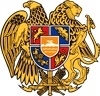 ՀԱՅԱՍՏԱՆԻ ՀԱՆՐԱՊԵՏՈՒԹՅՈՒՆ
ՍՅՈՒՆԻՔԻ ՄԱՐԶ
ԿԱՊԱՆ  ՀԱՄԱՅՆՔԻ  ԱՎԱԳԱՆԻ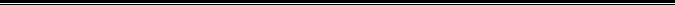 